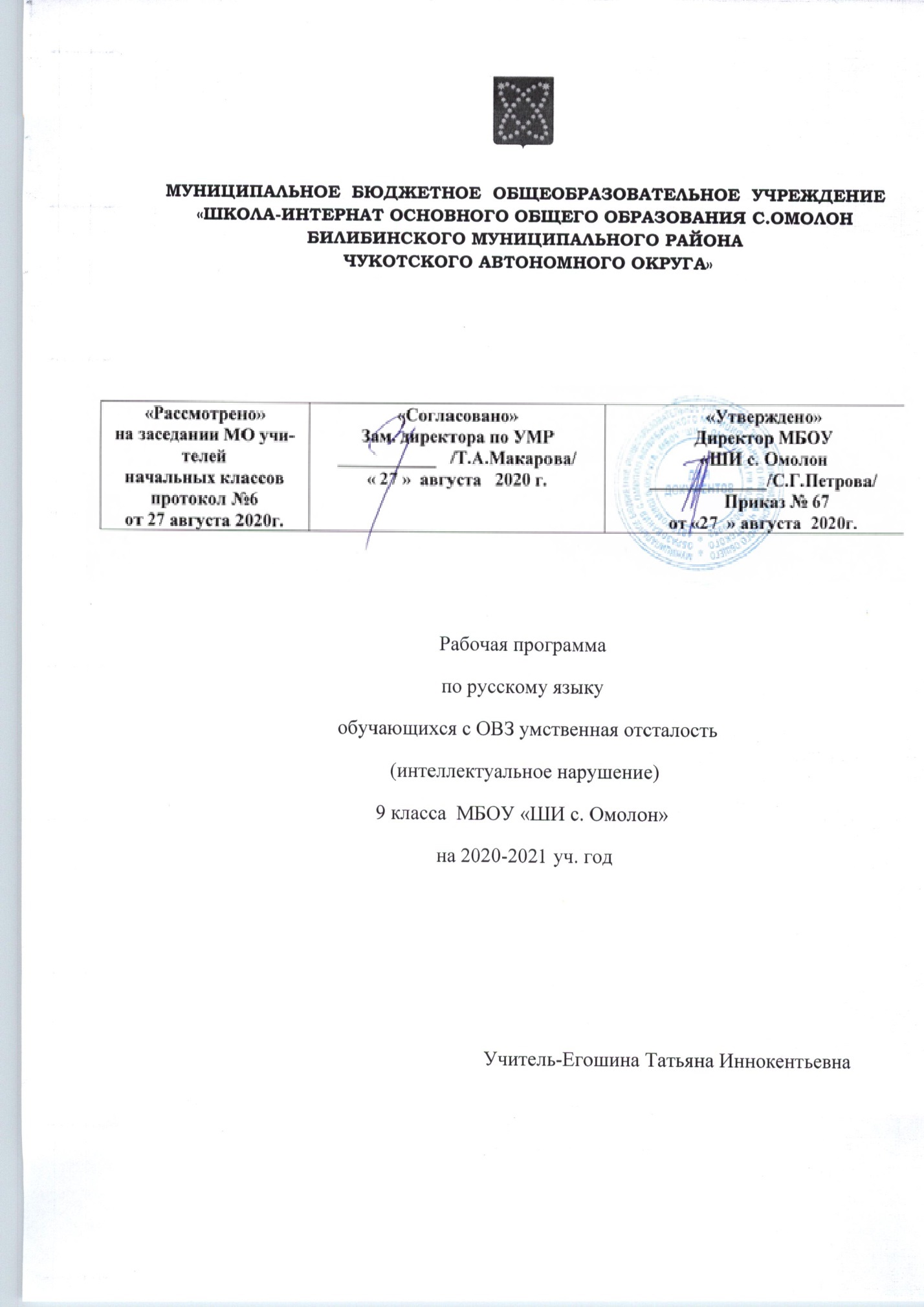 Русский язык 9  классПояснительная запискаРабочая программа  по русскому языку  для  обучающихся  с ОВЗ умственной отсталостью (интеллектуальными нарушениями)  составлена на основе:Устава МБОУ «ШИ с. Омолон».  Адаптированной  образовательной программы  обучающихся с ОВЗ умственной отсталостью (интеллектуальными нарушениями).Учебного плана  обучающихся с ОВЗ умственная отсталость (интеллектуальные  нарушения) 5, 7, 8, 9 классов МБОУ «ШИ с. Омолон»  на 2020 – 2021 учебный год.      Изучение русского языка в старших классах имеет своей целью развитие коммуникативно-речевых навыков и коррекцию недостатков мыслительной деятельности.Достижение поставленной цели обеспечивается решением следующих задач:― расширение представлений о языке как важнейшем средстве человеческого общения;― ознакомление с некоторыми грамматическими понятиями и формирование на этой основе грамматических знаний и умений;― использование усвоенных грамматико-орфографических знаний и умений для решения практических (коммуникативно-речевых) задач;― совершенствование навыка полноценного чтения как основы понимания художественного и научно-познавательного текстов;― развитие навыков речевого общения на материале доступных для понимания художественных и научно-познавательных текстов;― развитие положительных качеств и свойств личности.Место предмета в базисном учебном плане:Русский язык  -4 часа в неделю, 136 часов  в год.Требования к освоению предмета  «Русский язык»Минимальный уровень:знание отличительных грамматических признаков основных частей слова;разбор слова с опорой на представленный образец, схему, вопросы учителя;образование слов с новым значением с опорой на образец;представления о грамматических разрядах слов; различение изученных частей речи по вопросу и значению;использование на письме орфографических правил после предварительного разбора текста на основе готового или коллективного составленного алгоритма;составление различных конструкций предложений с опорой на представленный образец;установление смысловых связей в словосочетании по образцу, вопросам учителя;нахождение главных и второстепенных членов предложения без деления на виды (с помощью учителя);нахождение в тексте однородных членов предложения;различение предложений, разных по интонации;нахождение в тексте предложений, различных по цели высказывания (с помощью учителя);участие в обсуждении фактического материала высказывания, необходимого для раскрытия его темы и основной мысли;выбор одного заголовка из нескольких предложенных, соответствующих теме текста;оформление изученных видов деловых бумаг с опорой на представленный образец;письмо небольших по объему изложений повествовательного текста и повествовательного текста с элементами описания (50-55 слов) после предварительного обсуждения (отработки) всех компонентов текста;составление и письмо небольших по объему сочинений (до 50 слов) повествовательного характера (с элементами описания) на основе наблюдений, практической деятельности, опорным словам и предложенному плану после предварительной отработки содержания и языкового оформления.Достаточный уровень:знание значимых частей слова и их дифференцировка по существенным признакам; разбор слова по составу с использованием опорных схем; образование слов с новым значением, относящихся к разным частям речи, с использованием приставок и суффиксов с опорой на схему;дифференцировка слов, относящихся к различным частям речи по существенным признакам; определение некоторых грамматических признаков изученных частей (существительного, прилагательного, глагола) речи по опорной схеме или вопросам учителя; нахождение орфографической трудности в слове и решение орографической задачи (под руководством учителя);пользование орфографическим словарем для уточнения написания слова;составление простых распространенных и сложных предложений по схеме, опорным словам, на предложенную тему и т. д.;установление смысловых связей в несложных по содержанию и структуре предложениях (не более 4-5 слов) по вопросам учителя, опорной схеме;нахождение главных и второстепенных членов предложения с использованием опорных схем;составление предложений с однородными членами с опорой на образец;составление предложений, разных по интонации с опорой на образец; различение предложений (с помощью учителя) различных по цели высказывания;отбор фактического материала, необходимого для раскрытия темы текста;отбор фактического материала, необходимого для раскрытия основной мысли текста (с помощью учителя);выбор одного заголовка из нескольких предложенных, соответствующих теме и основной мысли текста;оформление всех видов изученных деловых бумаг;письмо изложений повествовательных текстов и текстов с элементами описания и рассуждения после предварительного разбора (до 70 слов);письмо сочинений-повествований с элементами описания после предварительного коллективного разбора темы, основной мысли, структуры высказывания и выбора необходимых языковых средств (55-60 слов). Содержание учебного предмета Грамматика, правописание и развитие речи.Фонетика. Звуки и буквы. Обозначение звуков на письме. Гласные и согласные. Согласные твердые и мягкие. Обозначение мягкости согласных на письме буквами ь, е, ё, и, ю, я. Согласные глухие и звонкие. Согласные парные и непарные по твердости – мягкости, звонкости – глухости. Разделительный  ь. Ударение. Гласные ударные и безударные. Проверка написания безударных гласных путем изменения формы слова. Слог. Перенос слов. Алфавит. Морфология. Орфография. Состав слова. Корень и однокоренные слова. Окончание. Приставка. Суффикс. Образование слов с помощью приставок и суффиксов. Разбор слов по составу. Сложные слова: образование сложных слов с соединительными гласными и без соединительных гласных. Сложносокращенные слова.Правописание проверяемых безударных гласных, звонких и глухих согласных в корне слова. Единообразное написание ударных и безударных гласных, звонких и глухих согласных в корнях слов. Непроверяемые гласные и согласные в корне слов. Правописание приставок. Единообразное написание ряда приставок. Приставка и предлог. Разделительный ъ. Части речи: имя существительное, глагол, имя прилагательное, имя числительное, местоимение,  наречие, предлог. Различение частей речи по вопросам и значению. Предлог: общее понятие, значение в речи. Раздельное написание предлогов со словами. Имя существительное: общее значение. Имена существительные собственные и нарицательные, одушевленные и неодушевленные. Род имен существительных. Написание мягкого знака (ь) после шипящих в конце слов у существительных женского рода. Число имен существительных. Имена существительные, употребляемые только в единственном или множественном числе. Понятие о 1, 2, 3-м склонениях имен существительных. Склонение имен существительных в единственном и множественном числе. Падеж. Изменение существительных по падежам. Правописание падежных окончаний имён существительных единственного и множественного числа. Несклоняемые имена существительные. Имя прилагательное: понятие, значение в речи. Определение рода, числа и падежа имени прилагательного по роду, числу и падежу имени существительного. Согласование имени прилагательного с существительным в роде, числе и падеже. Склонение  имен прилагательных. Правописание родовых и падежных окончаний имен прилагательных в единственном и множественном числе. Глагол как часть речи. Изменение глагола по временам (настоящее, прошедшее, будущее). Изменение глагола по лицам и числам. Правописание окончаний глаголов 2-го лица –шь, -шься. Глаголы на –ся (-сь). Изменение глаголов в прошедшем времени по родам и числам.  Неопределенная форма глагола. Спряжение глаголов. Правописание безударных личных окончаний глаголов I и II спряжения. Правописание глаголов с –ться, -тся. Повелительная форма глагола. Правописание глаголов повелительной формы единственного и множественного числа. Правописание частицы НЕ с глаголами. Местоимение. Понятие о местоимении. Значение местоимений в речи. Личные местоимения единственного и множественного числа. Лицо и число местоимений. Склонение местоимений. Правописание личных местоимений.  Имя числительное. Понятие об имени числительном. Числительные количественные и порядковые. Правописание числительных.Наречие. Понятие о наречии. Наречия, обозначающие время, место, способ действия. Правописание наречий. Синтаксис. Словосочетание. Предложение.Простые и сложные предложения.Повествовательные, вопросительные и восклицательные предложения. Знаки препинания в конце предложений. Главные и второстепенные члены предложения. Предложения распространенные и нераспространенные. Установление последовательности предложений в тексте. Связь предложений в тексте с помощью различных языковых средств (личных местоимений, наречий, повтора существительного, синонимической замены и др.).Однородные члены предложения. Союзы в простом и сложном предложении, знаки препинания перед союзами. Обращение, знаки препинания при обращении. Прямая речь. Знаки препинания при прямой речи. Сложное предложение. Сложные предложения без союзов и с сочинительными союзами: и, а, но. Сравнение простых предложений с однородными членами и сложных предложений. Сложные предложения с союзами: что, чтобы, потому что, когда,  который .Развитие речи, работа с текстом. Текст, признаки текста. Отличие текстов от предложения. Типы текстов: описание, повествование, рассуждение. Заголовок текста, подбор заголовков к данному тексту. Работа с деформированным текстом. Распространение текста. Стили речи (на основе практической работы с текстами): разговорный, деловой и художественный. Основные признаки стилей речи. Элементарный стилистический анализ текстов.Составление рассказа по серии сюжетных картин, картине, по опорным словам, материалам наблюдения, по предложенной теме, по плану. Изложение текста с опорой на заранее составленный план. Изложение по коллективно составленному плану. Сочинение творческого характера по картине, по личным наблюдениям, с привлечением сведений из практической деятельности, книг.Деловое письмо. Адрес на открытке и конверте, поздравительная открытка, письмо. Записки: личные и деловые. Заметка в стенгазету, объявление, заявление, автобиография, анкета, доверенность, расписка и  др. Письмо с элементами творческой деятельности.Тематическое планирование. Повторение-14 ч. Орфография-9 ч. Морфемика-17 ч. Морфология: Имя существительное -38Имя прилагательное -17 Местоимение-11ч.Глагол -19ч.Наречие-10 ч.Повторение-1ч.Календарно-тематическое планирование по русскому языку9   класс с ОВЗ умственная отсталость (интеллектуальные нарушения).136 часов (4 часа в неделю).№ ур.Содержание материалаколич.часовдатакорр.1-2Повторение. Предложение.23-4Повторение. Запятая между однородными членами предложения.25Р.р. Составление текста по рисунку. (упр.№5).16-7Повторение. Обращение.28Р.р Составление текста с включением диалога.19-10Запятая в сложных предложениях.211Тренировочные упражнения. Знаки препинания в предложениях.112Р.р. Конструирование сложных предложений.113Обобщающее повторение.114Р.р. Сжатый пересказ текста. (по упр.19).115-16Звуки и буквы.217-18Разделительные ь и ъ в словах.219-20Безударные гласные в корне слова.221-22Непроизносимые согласные в корне слова.223Р.р. Изложение подробное(по упр. 32).124Состав слова. Морфемный разбор.125-26Проверяемые гласные и согласные в корне слова.227Р.р. Составление текста по вопросному плану.128Неизменяемые приставки.129-30Правописание приставок на з/с.231Тренировочные упражнения.132Р.р. Изложение по плану.133Соединительные гласные о/е в сложных словах.134Р.р.  Образование сложных слов. (Знаки-эмблемы).135Сложносокращённые слова.136Образование сложносокращённых слов.137Тренировочные упражнения.138Р.р. Открытое письмо. «Берегите лес!»139Контрольная работа..140 Работа над  ощибками.141-42Имя существительное.243 Р.р.Создание словесной картины.144-45Существительные с абстрактным значением.246-47Существительные –синонимы.248-49Существительные-антонимы.250Закрепление. Синонимы и антонимы.151Р.р. Ответы на вопросы. Приметы. (по упр.69).152Одушевлённые и неодушевлённые существительные.153-54Собственные и нарицательные существительные.255-56Род существительных.257,58Правописание собственных существительных.259Р.р. Составление текста по вопросам-упр.74.160Р.р. Сочинение по вопросному плану.Картина М. Федорова. «Предательский поцелуй Иуды».161-62.Склонение имён существительных.263-64Существительные 2 и 3 склонения. Ь после шипящих.265-67Безударные гласные и-е в окончаниях существительных.368Р.р Деление текста на абзацы -упр. 82. 169-70Падежные окончания существительных во множественном числе.271-72Существительные с шипящей на конце:3 склонения ,множ. числа в Р.п. 273Р.р. Подробное изложение-упр.90.174-75Неизменяемые существительные. 276Обобщающие упражнения.177Контрольная работа.178Работа над ошибками.179Р.р. Заметка в стенгазету -по упр.96.180Имя прилагательное. Признаки, свойства, качества предмета.181-83.Согласование прилагательных в роде, числе и падеже.384- 86Безударные окончания прилагательных.387-88.Имена прилагательные на –ий , -ья, -ье, -ьи.289Р.р. Описание портрета по картине П. Корина  «Александр Невский»-по упр.111.190-91Обобщающие упражнения.292 Р.р.Изложение по вопросному плану-упр.117.193Р.р.Редактирование текста с нарушением порядка событий.194Контрольная работа-стр.92-93.195Работа над ошибками.196Личные местоимения.  197-98Лицо и число местоимений.299-100Склонение личных местоимений.2101-102Личные местоимения с предлогами.2103Правописание личных местоимений 3-го лица.1104Обобщающие упражнения.1105Р.р. Составление рассказа по картине Н.Ге «И.И. Пущин в гостях у А.С. Пушкина».1106Контрольная работа.1107Глагол как часть речи. 1108-109Грамматические признаки глагола.2110Неопределённая форма глагола.1111-112Не с глаголами.2113-114Изменение глаголов по лицам и числам. 2-е лицо глаголов(-ешь.-ишь,-ёшь). 2115-117Личные окончания глаголов. 1 спряжение.3118-1192 спряжение глаголов.2120Р.р. сжатое изложение-по упр.195.1121-123Ь в повелительном наклонении глагола.3124Обобщающие упражнения.1125Контрольная работа.1126Наречия.1127-129Значение наречий.3130-131Правописание наречий с А и О.2132Обобщающие упражнения.1133Р.р. Восстановление последовательности действий с употреблением наречий.1134  Годовая контрольная работа 1135Работа над ошибками.1136Повторение1